     ÖZLÜCE ANAOKULU TARİHÇESİ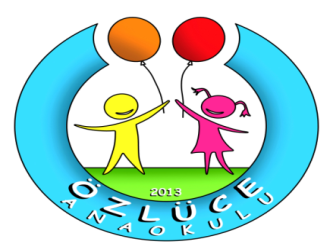                    Okulumuz Özlüce Anaokulu tarih, kültür, doğa ve sanayi kenti Bursa’mızın merkez ilçesi Nilüfer’de bulunmaktadır. Adını Orhangazi’nin eşi Nilüfer’den almış olan ilçemiz, aynı zamanda Bursa’mızın yeni ve modern yüzünü temsil ediyor. Evliya Çelebi’ye göre Bursa, sudan ibaret bir Şehirdir. Bildiğiniz gibi Nilüfer de, bir su bitkisi, bir su çiçeğidir. Adını, latif ve zarif bir tarihi Şahsiyetten alan, güzelliğini muhteşem doğasına borçlu olan Nilüfer’in eğitim kurumudur.  Okulumuzun arsası Bursa İl Özel İdare tarafından verilerek ; M.E.B. Okul Öncesi Eğitimi Genel Müdürlüğü bütçesinden ayrılan ödenekle; Bursa ili Nilüfer ilçesinde 19 Mayıs Mahallesinde ilk Bağımsız Anaokulu olarak 4 katlı olarak inşaa edilmiştir.            Bodrum katında; Mutfak, çok amaçlı sınıf, 2adet çocuk tuvaleti ve 2 adet çocuk lavabosu bulunmaktadır.              Zemin Katta; Memur odası,2 adet derslik ,4 adet lavabo ve 4 adet tuvalet, müdür yrd. odası, asansör bulunmaktadır.                       Birinci Katta; 2 adet derslik, 4 adet lavabo ve 4 adet tuvalet, müdür odası, rehberlik servisi  ve 2 adet yetişkin lavabosu bulunmaktadır.           İkinci Katta; Çok amaçlı salon bulunmaktadır.             Okulumuz 16 Eylül 2013 Tarihinde 2013-2014 Eğitim Öğretim Yılında Özlüce Anaokulu olarak 4 derslik, 8 Şube, 6 kadrolu ,2 sözleşmeli öğretmen,4 sözleşmeli personel, belediyeden görevlendirilen personel ve 150 öğrencisiyle eğitime başlamıştır.             Okulumuz  1 Müdür, 1 Müdür Yardımcısı, 10 kadrolu Öğretmen, 6  sözleşmeli yardımcı personel ile Eğitim-Öğretimi sürdürmektedir.             Okulumuzda güvenlik tedbirleri en üst düzeyde olup, okul içinde ve dışında güvenlik kamerası ve alarm sistemi bulunmaktadır. Her yıl üniversite ve liselerden ortalama 10 stajyer öğrenciye uygulama yapması için fırsat verilerek, eğitim sistemindeki yenilik ve değişiklikler takip edilmektedir. Velilerimiz de eğitimin dışında tutulmayıp aile katılım programlarıyla eğitime dahil edilmekte, okul-aile-çocuk üçgeninde sağlam temeller üzerine kurulu bir eğitim anlayışıyla hareket edilmektedir.            Sınıfların ve okulun geneli sık sık havalandırılarak temizlik ve hijyene gerekli özen gösterilmekte, öğrenci ve personelin sağlık taramaları düzenli olarak yapılmaktadır. Solunum yolları hastalıklarının önlenmesine karşı sınıflara hava temizleyicileri taktırılmış, yemekhane ve tüm gruplara su arıtma sebilleri konmuştur. Okulumuz 17.07.2014 tarihinde Sağlık Bakanlığı ve Milli Eğitim Bakanlığı tarafından yapılan denetimde temizlik ve hijyen kurallarına uygun bulunduğundan “BEYAZ BAYRAK” almaya hak kazanmıştır. 2017-2018 Eğitim-Öğretim yılında ‘’BESLENME DOSTU’’okul  sertifikası alınmış ve ‘’BEYAZ BAYRAK’’sertifikası güncellenmiştir.                                  Okulumuzda Haftanın Çocuğu Projesi, Doğamı Seviyorum Projesi, Dinimi Seviyorum Projesi, Robotik Kodlama Projesi, Beslenme Dostu Okul Projesi, Okul Öncesi Satranç Projesi, Kendim Üretiyorum Sağlıklı Besleniyorum Projesi, Değerler Eğitimi Projesi, Yaşlılarımızı Seviyoruz Onlarla Büyüyoruz Projeleri yürütülmektedir.                Okulumuz Okul Öncesi Eğitim amaç ve ilkeleri doğrultusunda eğitimini sürdürmektedir. Tüm çalışmalarımızda ve gelişmemizde bize her zaman destek olan, geleceğimizin teminatı çocuklarını bizlere emanet eden velilerimizle, bu emanetleri kalitesi onaylanmış eğitim anlayışımızla yetiştiren öğretmenlerimizle, CUMHURİYETİN ÇOCUKLARINI yetiştirmeye devam edeceğiz. En değerli varlıklarımız olan Çocuklarımızı iyi insan, iyi vatandaş, iyi meslek adamı olarak yetiştirmek ve geleceğe hazırlamak için Okul Öncesi Eğitime önem verelim.